Contact: Ben Handfelt							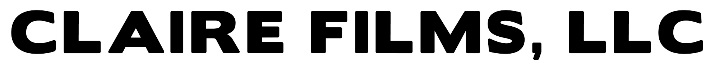 Phone: (630) 399-0654Email: benhandfelt@gmail.com  Claire Films Debuts “Other Plans” Trailer, Plans for June 9th ReleaseJamie Kennedy romantic comedy will debut exclusively on iTunes, Google Play, Amazon, and available for pre-order starting todayHOLLYWOOD, CA (May 20, 2015) – Claire Films announced today that it will be releasing the upcoming romantic comedy, “Other Plans”, exclusively on iTunes, Google Play and Amazon on Tuesday, June 9th. The movie will also be available to pre-order beginning today and will be released on VOD later in the summer. The trailer and pre-order are available at otherplansmovie.com. “I am very excited to be able to showcase our small film to such a broad audience with the far reaching capabilities that iTunes, Google Play, Amazon and VOD afford,” says filmmaker Joe Eckardt. “In a summer filled with avenging superheroes, stampeding dinosaurs and big budget sequels, our film is a refreshingly honest and old-fashioned alternative.” The film, shot entirely on location in New York City, stars Jamie Kennedy (“Scream”), Malik Yoba (TV’s “Empire” and “New York Undercover”), Rebecca Blumhagen (TV’s “A Girl’s Guide to Depravity”), Michael Kostroff (TV’s “The Wire”), WWE Legend and film star Rowdy Roddy Piper (“They Live”) and is directed by Joe Eckardt (“Pizza Man” and “High Hopes”). The producers on the film are Vitaly Bokser, Joe Eckardt and Jamie Kennedy and the screenplay was written by Eric Anderson and Amelia Dellos (“Oriole Park”).  A modern-day twist on the Cinderella story, “Other Plans” is the story of Claire Combs (Blumhagen), who has planned her perfect life: to get the perfect job and marry the perfect man. When, by a twist of fate and touch of magical intervention by her Fairy Godfather (Yoba) she mistakes a maintenance man, Nathan McKeon (Kennedy), for an eccentric billionaire and finds herself falling in love with a man who has no place in her plan. Claire must face the limitations of her life plan and choose whether to follow her head, or follow her heart to the man of her dreams.“We know that there is an audience out there for this type of film and by capitalizing on the growing variety of film release opportunities, it allows our film to find its voice, and for the audience to discover independent films such as ours,” continues Eckardt. “There is something to be said for a movie like this that eschews cynicism and unabashedly wear its heart on its sleeve. There is a great lineage of New York-based romantic comedies, From “Annie Hall” to “When Harry Met Sally”, and we’re excited for audiences who love those types of films to discover ours.”						***PRESS CONTACT
Ben Handfelt
(630) 399-0654, benhandfelt@gmail.comCONNECT WITH OTHER PLANS: To keep up with “Other Plans”, visit http://otherplansmovie.com. Like the movie at https://www.facebook.com/otherplansmovie. Follow on Twitter at @OtherPlansMovie and join the conversation by using the hashtag #otherplansmovie Images
Images and poster art for “Other Plans” accessed via the following dropbox: http://bit.ly/1EfWHVP   